Personal Information  Derso Adigo Asemu                                                                     Keble 16 Bahirdar, Ethiopia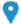                                      0923546927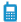                                              Sex – M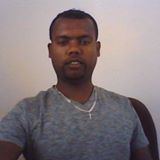                                            Date of Birth- 1992 G.C                                            Nationality:-Ethiopian                                                                                                                                             2 .work experience 	                                                 March 2013-presnt- technical assistant Bahir-Dar University, EiTEX, EthiopiaMarch2013 –2017 technical assistant Bahir-Dar University, EiTEX, Ethiopia3. Education and trainingMarchr 2013/17 - nowSeptembe2011 –2012Advanced  Apparel production diploma) at  Bahir Dar  Poly technic Collage September 2009-June 2010 High School: Meshneti High School in EthiopiaSeptember 2007 June 2008 Elementary school: Meshneti Elementary inEthiopia4. Personal skill                Mother tongue(s)-               Amharic  Other language (s)               English5. Communication skillsGood communication skills gained through lab assess students and experience as production manager during printing.Excellent presentation skills gained through experience in lab class6. Organizational /managerial skills Leadership (have been responsible for kaizen team)Good organizational skills gained as lab management system Good team-leading skills gained kaizen team leader for successive 1.3 yearGood organizational skills gained as Advanced Apparel production or garment7. Digital competence                                                        SELF-ASSESSMENTGood command of office suite (word processor, excel, spreadsheet, presentation software8. Projects Castor Advanced Apparel production extraction and characterization 10. Reference               11. CertificationstDiploma level certificate (in Compitant) Certificate of participation as kaizen ,technical and technology training for enterprise from November 28-14/2016 at FDER Technical, Vocational and educational train  Understanding Understanding Writing Writing Speaking Listening Reading Spoken Interaction Spoken production Information processingCommunicationContent creationSafetyProblem solvingProficient userIndependent userIndependent userIndependent userBasic user Name      Contact Addresses      Contact AddressesNameMobile No.e-mail addressMohamed Wondimu+251-945543336Muhamed.wondimu@gmail.comKetema Alemu+251-912713855Ketemaalemu76o@gmail.comMulat Alubel+251-Mulat-a@yahoo.comAmare Abuhay+251-918285676Amare2000te@gmail.com